«ΣΧΕΔΙΟ ΠΑΡΟΥΣΙΑΣΗΣ ΔΙΔΑΣΚΑΛΙΑΣ 45’».Τίτλος διδακτικής ενότητας: «Η επίδραση του ψυχολογικού κλίματος στην κοινωνικό-συναισθηματική ανάπτυξη των βρεφών και νηπίων».Πετκοπούλου ΕλπινίκηΠ.Ε. 18.33 ΒρεφονηπιοκόμοςΤόπος: Χρυσούπολη ΚαβάλαςΧρονολογία: Νοέμβριος 2010Κατάλογος περιεχομένων1. ΕΙΣΑΓΩΓΗ………….……………………………..…………………………...…32. ΣΧΕΔΙΑΣΜΟΣ ΔΙΔΑΚΤΙΚΗΣ ΕΝΟΤΗΤΑΣ 45’………..…………………….42. 1. Καθορισμός εκπαιδευτικών στόχων……………………………………...…...42.2. Διάγραμμα διδακτικής ενότητας ………………………………………………62.3.Ανάπτυξη διδακτικής πρακτικής……………………………….……………….72.3.1. Πρώτη θεματική υποενότητα……………………………………………...……72.3.2.Δεύτερη θεματική υποενότητα……………………………………………....…..82.3.3. Τρίτη θεματική υποενότητα………………………………………………....….82.3.4. Τέταρτη θεματική υποενότητα…………………………………………….......92.3.5. Πέμπτη θεματική υποενότητα…………………………………………………103. ΚΑΤΑΛΗΚΤΙΚΕΣ ΕΠΙΣΗΜΑΝΣΕΙΣ…………..…………………..………12Βιβλιογραφία………………………………………………………..………………13ΠΑΡΑΡΤΗΜΑ………..…………………………………………………………… 15ΕισαγωγήΗ προετοιμασία και ο σχεδιασμός του μαθήματος έχουν καθοριστική σημασία για τον εκπαιδευτικό και αποτελούν βασικό επαγγελματικό του καθήκον, διότι του εξασφαλίζουν πληρότητα, ετοιμότητα και βεβαιότητα, πράγμα που συμβάλλει στο να αποβεί η μαθησιακή διεργασία πιο καρποφόρα (Χατζηδήμου, 2006). Η έρευνα (Τριλιανός, 2000), έχει καταδείξει ότι ο σχεδιασμός των διδακτικών ενεργειών βελτιώνει σημαντικά το μαθησιακό αποτέλεσμα, ενώ οι τυχαίες και συμπτωματικές ενέργειες του εκπαιδευτικού κατά τη διδασκαλία επιδρούν αρνητικά στην προαγωγή της μάθησης. Σκοπός της παρούσας εργασίας είναι ο σχεδιασμός και η παρουσίαση μίας σαρανταπεντάλεπτης διδακτικής ενότητας, με τίτλο «Η επίδραση του ψυχολογικού κλίματος στην κοινωνικό-συναισθηματική ανάπτυξη των βρεφών και νηπίων», η οποία απευθύνεται σε μαθητές της Β΄ Τάξης Επαγγελματικού Λυκείου του Τομέα Υγείας Πρόνοιας στα πλαίσια του μαθήματος «Βρεφοκομία».Σχεδιασμός διδακτικής ενότητας 45’ Καθορισμός εκπαιδευτικών στόχωνΕίναι πολύ  σημαντικό να διατυπωθούν με σαφήνεια οι  στόχοι της συγκεκριμένης διδακτικής ενότητας, καθώς και οι λόγοι που καθιστούν αναγκαία την χρησιμοποίησής τους. Σύμφωνα με τον κορυφαίο μελετητή Mager (1985), οι κυριότεροι λόγοι οι οποίοι επιβάλλουν τη χρήση και τη σαφή διατύπωσή τους είναι οι εξής: α)αποτελούν προϋπόθεση για την αποτελεσματικότητα της διδασκαλίας, καθώς συμβάλουν στην κατάλληλη επιλογή των περιεχομένων διδασκαλίας και των μεθοδολογικών εργαλείων, β) δίνουν στον μαθητή μια βάση για τον προγραμματισμό των ατομικών προσπαθειών του και γ) ταυτόχρονα παρέχουν επανατροφοδοτικές πληροφορίες τόσο στον εκπαιδευτικό όσο και μαθητή σχετικά με τα αποτελέσματα των προσπαθειών τους.Οι στόχοι τους οποίους θα θέσουμε στη συγκεκριμένη διδακτική ενότητα είναι οι παρακάτω:Σε επίπεδο γνώσεων:Να ορίζουν την έννοια του ψυχολογικού κλίματος.Να προσδιορίζουν τα δομικά στοιχεία του ψυχολογικού κλίματος.Να αντιληφθούν τις συνέπειες που έχει για την κοινωνικό-συναισθηματική  ανάπτυξη των παιδιών τόσο η ύπαρξη όσο και η έλλειψη θετικού ψυχολογικού κλίματος.Σε επίπεδο ικανοτήτων: Να διακρίνουν τα διαφορετικά είδη του ψυχολογικού κλίματος με κριτήριο τα δομικά στοιχεία που το συναποτελούν.Να αναγνωρίζουν τις επιπτώσεις που προκύπτουν τόσο από την ύπαρξη όσο και από την έλλειψη του θετικού ψυχολογικού κλίματος ως προς την κοινωνική ανάπτυξη των παιδιών.Να διαμορφώνουν τις κατάλληλες συνθήκες στο βρεφονηπιακό σταθμό για τη δημιουργία θετικού κλίματος, αποφεύγοντας ταυτόχρονα τα στοιχεία εκείνα που ευθύνονται για το αρνητικό ψυχολογικό κλίμα.Σε επίπεδο στάσεων:Να ευαισθητοποιηθούν ως προς τη σημασία του θετικού ψυχολογικού κλίματος στην ανάπτυξη των βρεφών και νηπίων.Να ενισχυθεί η διάθεσή τους να δημιουργούν θετικό ψυχολογικό κλίμα κατά την επαφή τους με τα παιδιά στο βρεφονηπιακό σταθμό.Να απομυθοποιήσουν την αντίληψη για την σπουδαιότητα της κάλυψης των βιολογικών αναγκών έναντι των συναισθηματικών αναγκών των βρεφών και νηπίων.Να αναγνωρίσουν την αξία της συμβολής του ρόλου της βρεφονηπιοκόμου στη διαμόρφωση του ψυχολογικού κλίματος. Διάγραμμα διδακτικής ενότηταςΤίτλος: «Η επίδραση του ψυχολογικού κλίματος στην κοινωνικό-συναισθηματική ανάπτυξη των βρεφών και νηπίων». Ανάπτυξη διδακτικής πρακτικήςΠρώτη θεματική υποενότηταΚατά την έναρξη της διδασκαλίας θα αφιερώσουμε ένα μικρό χρονικό διάστημα, ώστε να συνδέσουμε τη νέα διδακτική ενότητα με τα προηγούμενα μαθήματα χρησιμοποιώντας την τεχνική των ερωτήσεων-απαντήσεων. Έτσι, θα ενισχυθεί η ενεργητική συμμετοχή των μαθητών, αποτρέποντας την πλήξη, αξιοποιώντας τις γνώσεις τους και κατ’ επέκταση αποκτώντας αυτοπεποίθηση. Με τον τρόπο αυτό, θα δημιουργηθούν οι βάσεις για ένα κλίμα συνεργατικότητας ώστε να εξελιχθεί και η  υπόλοιπη μαθησιακή διεργασία το ίδιο καλά. Ακόμη, θα μας δοθεί η ευκαιρία να διαπιστώσουμε τυχόν ελλείψεις και κενά, ώστε να προβούμε στις απαραίτητες τροποποιήσεις (Βαϊκούση κ.α., 1999). Στη συνέχεια, χρησιμοποιώντας την εισήγηση ως εκπαιδευτική τεχνική και εμπλουτίζοντάς την  με τη χρήση διαφανειών ως εκπαιδευτικό μέσο θα προβούμε σε μια σύντομη και περιεκτική παρουσίαση των στόχων της συγκεκριμένης διδακτικής ενότητας. Άλλωστε, σύμφωνα με τον Κόκκο (1999), η τεχνική της εισήγησης ενδείκνυται όταν πρόκειται να γίνει εισαγωγή ενός ζητήματος. Μέσω της προβολής διαφανειών οι μαθητές θα ενημερωθούν για το τι θα είναι σε θέση να γνωρίζουν και να εφαρμόζουν μετά το τέλος της διδακτικής ενότητας (Βαϊκούση κ.α., 1999). Η χρήση των διαφανειών θα γίνει μέσω του ανακλαστικού προβολέα, καθώς η συσκευή αυτή είναι εύκολη στη χρήση και δεν απαιτεί ιδιαίτερες προϋποθέσεις για να εφαρμοστεί αποτελεσματικά. Όπως υποστηρίζει ο Ζευκιλής (1989), όσες περισσότερες αισθήσεις των μαθητών ενεργοποιούμε τόσο αποτελεσματικότερη καθίσταται η μάθηση. Η χρήση των διαφανειών δεν καταπολεμά απλώς τη λογοκοπία και το βερμπαλισμό, αλλά εξοικονομεί πολύτιμο χρόνο, αισθητοποιώντας τη διδασκαλία και προάγοντας την αυτενέργεια των μαθητών. Δεύτερη θεματική υποενότηταΚεντρικός άξονας της δεύτερης υποενότητας είναι η αποσαφήνιση της έννοιας του ψυχολογικού κλίματος. Για να εξετάσουμε πολύπλευρα το θέμα και ταυτόχρονα να προωθήσουμε και να ενισχύσουμε την ενεργητική συμμετοχή των μαθητών, θα χρησιμοποιήσουμε ως εκπαιδευτική τεχνική, μια ιδιαίτερα συμμετοχική διαδικασία, τον καταιγισμό ιδεών. Το αποτέλεσμα θα είναι αφενός οι μαθητές να εκφραστούν ελεύθερα και να νιώσουν ικανοποίηση, καθώς οι απόψεις τους λαμβάνονται σοβαρά υπόψη, αφετέρου να αναπτύξουν τη δημιουργική τους έκφραση, τη συνεργασία, την κριτική σκέψη και να καλλιεργήσουν το σεβασμό στις απόψεις των άλλων (Jarvis, 2004). Έτσι, όλοι οι μαθητές με καταιγιστικό και συνειρμικό τρόπο θα εκφράσουν ελεύθερα τις ιδέες τους και θα συμβάλλουν στην αποσαφήνιση της έννοιας του ψυχολογικού κλίματος αξιοποιώντας την εμπειρία τους. Για να αποδώσει, όμως, τα μέγιστα αυτή η τεχνική θα κάνουμε παράλληλη χρήση του πίνακα μαρκαδόρου ως εκπαιδευτικού μέσου, σημειώνοντας αρχικά χωρίς παρεμβάσεις τις ιδέες που διατυπώνουν οι μαθητές, ώστε να δοθούν τόσο τα δομικά στοιχεία που συναποτελούν την έννοια του ψυχολογικού κλίματος όσο και  ο ορισμός που αναζητούμε. Στη συνέχεια, με τη βοήθειά μας θα ταξινομήσουμε τα παραπάνω δομικά στοιχεία με κριτήριο το είδος του κλίματος που δημιουργείται. Η χρήση του πίνακα μαρκαδόρου θα συμβάλλει στο να γίνει το μάθημα σαφέστερο, παραστατικότερο και αποτελεσματικότερο (Ζευκιλής, 1989). Με τον τρόπο αυτό στο τέλος της θεματικής υποενότητας θα έχουν επιτευχθεί οι δυο πρώτοι στόχοι σε επίπεδο γνώσεων.Τρίτη  θεματική υποενότητα Μέσα από την τρίτη θεματική υποενότητα επιδιώκουμε να γνωρίσουν οι μαθητές τις επιπτώσεις που δύναται να προκαλέσει η ύπαρξη ή η έλλειψη του θετικού ψυχολογικού κλίματος στην κοινωνικό-συναισθηματική ανάπτυξη των παιδιών. Για να επιτευχθεί όσο το δυνατόν αποτελεσματικότερη μάθηση επιλέγουμε την τεχνική της εργασίας σε ομάδες, η οποία και θεωρείται από πολλούς μελετητές (Paterson, 1970· Freire, 1977· Boyle, 1981· Elsdon, 1975) ως ο ακρογωνιαίος λίθος της εκπαίδευσης, και αποτελεί μία από τις πιο δημιουργικές μαθησιακές τεχνικές (Κόκκος, 2003). Η χρήση αυτής της τεχνικής ευελπιστούμε ότι θα ενισχύσει την ενεργητική συμμετοχή των μαθητών, οικοδομώντας πνεύμα δημιουργικότητας και ομαδικότητας. Όσον αφορά τη συγκρότηση των ομάδων, θα χωρίσουμε τους μαθητές σε ισάριθμες ομάδες, η σύνθεση των οποίων θα γίνει τυχαία, ώστε να αποφευχθεί το φαινόμενο να προσκολληθούν μεταξύ τους μέλη που ήδη γνωρίζονται ή έχουν τα ίδια χαρακτηριστικά (Βαϊκούση κ.α., 1999). Κατόπιν, θα ζητήσουμε από κάθε ομάδα να ορίσει έναν εκπρόσωπο, ο οποίος και θα παρουσιάσει το προϊόν της εργασίας της ομάδας του στην ολομέλεια. Παράλληλα, θα τους εξηγήσουμε με σαφήνεια το στόχο της εργασίας  –που στη συγκεκριμένη περίπτωση είναι η διερεύνηση των επιπτώσεων του ψυχολογικού κλίματος- και θα δώσουμε με ακρίβεια τις οδηγίες της άσκησης, ώστε οι μαθητές να έχουν όλες τις απαραίτητες πληροφορίες για το καλύτερο δυνατό αποτέλεσμα. Εν συνεχεία, θα τους ζητήσουμε να απαντήσουν στα ερωτήματα που θα τους παρουσιαστούν μέσω διαφανειών. Διότι, σκοπός μας είναι να οδηγήσουμε τους  μαθητές στη γνώση μέσα από τις δικές τους εμπειρίες και όχι απλά να τους μεταδώσουμε έτοιμη γνώση. Όσο οι ομάδες εργάζονται, ο ρόλος μας θα περιοριστεί στο να παρακολουθούμε την πρόοδο των εργασιών σε σχέση με το διαθέσιμο χρόνο και γενικότερα να μεριμνούμε για την καλή λειτουργία των ομάδων (Βαϊκούση κ.α., 1999). Στο τελευταίο και σημαντικότερο στάδιο της ομαδικής εργασίας οι εκπρόσωποι των ομάδων θα παρουσιάσουν τα αποτελέσματα της εργασίας τους στην ολομέλεια και θα ακολουθήσει αλληλοσχολιασμός. Με τον τρόπο αυτό στο τέλος της θεματικής υποενότητας θα έχει επιτευχθεί ο τρίτος στόχος σε επίπεδο γνώσεων, ο δεύτερος στόχος σε επίπεδο δεξιοτήτων καθώς και οι δυο πρώτοι στόχοι σε επίπεδο στάσεων.Τέταρτη θεματική υποενότητα Κατά την τέταρτη θεματική υποενότητα οι μαθητές θα κληθούν να εφαρμόσουν τις γνώσεις που έχουν αποκομίσει κατά τη διάρκεια του προηγούμενου σταδίου και να δώσουν απαντήσεις στα ερωτήματα που θα τους τεθούν μέσα από τη διερεύνηση ενός πραγματικού προβλήματος. Μιας και η διδασκαλία φτάνει στο τέλος και το ζητούμενο είναι η εμπέδωση των γνώσεων, ενδείκνυται  να χρησιμοποιηθεί ως εκπαιδευτική τεχνική η μελέτη περίπτωσης με συμπληρωματική τεχνική τη συζήτηση. Όπως αναφέρεται και στη βιβλιογραφία (Βαϊκούση κ.α., 1999), η μελέτη περίπτωσης αποτελεί μορφή σύνθετης άσκησης και εκτός του ότι συγκεκριμενοποιεί τη θεωρία που διδάσκεται, συμβάλλει στην ενεργό συμμετοχή των μαθητών, βοηθά στην ανάπτυξη του κριτικού τρόπου σκέψης τους και προσφέρει πολύ καλά αποτελέσματα μάθησης. Η τεχνική αυτή, όπως υποστηρίζει ο Jarvis (2004), ενσωματώνει το ανώτερο επίπεδο ιεραρχίας της μάθησης του Gagne. Έτσι, στο τέλος της συγκεκριμένης υποενότητας  οι μαθητές θα έχουν διεξάγει συμπεράσματα μέσω του συσχετισμού αληθινών περιπτώσεων όσον αφορά την επίδραση του ψυχολογικού κλίματος στην κοινωνική συμπεριφορά των παιδιών, συνδέοντας έτσι τη διεργασία της ομάδας με το γνωστικό αντικείμενο. Πιο συγκεκριμένα, θα διανείμουμε έντυπο υλικό (1) (βλ. παράρτημα), που σύμφωνα με τον Βαλάκα (Βαϊκούση κ.α., 1999), αποτελεί εξαίρετο μέσο δημιουργικής εφαρμογής και το οποίο θα αναφέρεται σε μία πραγματική περίπτωση σχετική με το διδακτικό αντικείμενο. Οι μαθητές εργαζόμενοι σε υποομάδες, θα κληθούν να απαντήσουν στις ερωτήσεις που τους τίθενται με έναυσμα την περίπτωση που μελετάται.  Κατά τη διάρκεια της εκπόνησης της εργασίας, ο ρόλος μας θα είναι παρατηρητικός, παρέχοντας διευκρινήσεις μόνο όπου κρίνεται απαραίτητο. Αφού επεξεργαστούν το ζήτημα, θα συζητήσουμε τα αποτελέσματα στα οποία κατέληξαν οι ομάδες, συγκρίνοντάς τα στη συνέχεια με αποτελέσματα άλλων ερευνών, τα οποία και θα τους παρουσιάσουμε μέσω διαφανειών. Η προβολή διαφανειών σε συνδυασμό με την άμεση προφορική υποστήριξη θα αυξήσει το ποσοστό εμπέδωσης (Βαϊκούση κ.α., 1999), πράγμα που είναι και το ζητούμενο στο συγκεκριμένο στάδιο. Επομένως, στο τέλος της τέταρτης θεματικής υποενότητας και μέσω των συμπληρωματικών παρατηρήσεων, οι μαθητές θα έχουν διεξάγει γενικά συμπεράσματα για το υπό εξέταση θέμα και ο πρώτος και τρίτος στόχος σε επίπεδο δεξιοτήτων, καθώς και ο δεύτερος, τρίτος και τέταρτος στόχος σε επίπεδο στάσεων θα έχουν επιτευχθεί.Πέμπτη θεματική υποενότητα Στην πέμπτη θεματική υποενότητα θα προβούμε σε συνθετική ανακεφαλαίωση των βασικών νοημάτων της παρούσας διδακτικής ενότητας. Οι τεχνικές που θα χρησιμοποιήσουμε στην υποενότητα αυτή είναι οι ερωτήσεις-απαντήσεις σε συνδυασμό με την εισήγηση. Σκοπός μας είναι να προωθήσουμε την ενεργητική συμμετοχή των μαθητών ακόμη και σε αυτό το τελικό στάδιο, πράγμα το οποίο θα επιτευχθεί με διττό τρόπο· τόσο μέσα από την ενθάρρυνση να βρουν τις σωστές απαντήσεις στις ερωτήσεις που τους τίθενται, όσο και  μέσα από την ενίσχυση της αυτοπεποίθησής τους, καθώς μόνοι τους θα διαπιστώσουν εμπράκτως το βαθμό στον οποίο έχουν αφομοιώσει τα όσα διδάχτηκαν (Jarvis, 2004· Κόκκος, 1999). Ως εποπτικό μέσο θα χρησιμοποιήσουμε τον πίνακα μαρκαδόρου στον οποίο θα καταγράψουμε τα βασικά σημεία όλης της διδακτικής ενότητας όπως αυτά θα προκύψουν μέσα από τις απαντήσεις τους. Μέσω της οπτικής αυτής επαφής οι μαθητές θα αποκτήσουν μία πιο ολοκληρωμένη εικόνα της ύλης με την οποία ασχολήθηκαν. Άλλωστε, η συμμετοχή των αισθήσεων κατέχει εξέχοντα ρόλο στη μάθηση, καθώς όπως υποστηρίζει ο Comenius τα ερεθίσματα δεν μπορούν να μετατραπούν σε γνώση παρά, μόνο αφού περάσουν πρώτα από τις αισθήσεις και μέσω της μνήμης καταλήξουν στη νόηση (Φράγκος, 1984· Τριλιανός, 2000). Κατόπιν, μέσω της εισήγησης θα τους παρακινήσουμε να συμβουλευτούν τη βιβλιογραφία που τους  προτείνουμε και την οποία θα τους διανείμουμε σε έντυπο υλικό (2) (βλ. παράρτημα) ώστε να εμπλουτίσουν περαιτέρω τις γνώσεις τους. Ας μη λησμονούμε ότι στον σύγχρονο κόσμο η πιο χρήσιμη μάθηση είναι η μάθηση του πώς να μαθαίνουμε (Κόκκος, 2005).Καταληκτικές επισημάνσειςΣυμπερασματικά, μέσα από όλη τη διαδρομή που μας οδήγησε στην ολοκλήρωση του σχεδιασμού της διδακτικής μας ενότητας, θεωρούμε κομβικά τα εξής σημεία:Ο ακριβής καθορισμός και η σαφής διατύπωσή των στόχων κρίθηκε αναγκαία, διότι τόσο εμείς ως εκπαιδευτικοί, όσο και οι μαθητές, θα έπρεπε να γνωρίζουμε εκ των προτέρων και με σαφήνεια τι θέλουμε να πετύχουν οι μαθητές μετά την ολοκλήρωση της συγκεκριμένης διδακτικής ενότητας. Αυτός ήταν και ο λόγος για τον οποίο ταξινομήθηκαν, σε επίπεδο γνώσεων, δεξιοτήτων και στάσεων, σύμφωνα με τις κυρίαρχες τάσεις της διεθνούς βιβλιογραφίας και πρακτικής. Γνωρίζοντας, επίσης, ότι ένα πρόγραμμα κατάρτισης, ακόμη κι αν προσφέρει στους μαθητές τις κατάλληλες γνώσεις και ικανότητες, είναι δυνατόν να ακυρωθεί ως προς την αποτελεσματικότητά του, εάν δεν τους δώσει τη δυνατότητα να αναπτύξουν τις κατάλληλες στάσεις ως προς το αντικείμενο της μάθησης, αλλά και να συνδέσουν τη θεωρία με την πράξη, για το λόγο αυτό δώσαμε ιδιαίτερη έμφαση  στο μετασχηματισμό των στάσεων των μαθητών.Ακόμη, επιδιώκοντας την εξασφάλιση της βέλτιστης αποτελεσματικότητας της διδασκαλίας, δώσαμε ιδιαίτερη έμφαση στην επιλογή των εκπαιδευτικών τεχνικών και μέσων. Επιλέξαμε  συμμετοχικές κυρίως τεχνικές (καταιγισμό ιδεών, εργασία σε ομάδες, μελέτη περίπτωσης), οι οποίες ευνοούν την πραγμάτωση βασικών αρχών μάθησης, όπως είναι η αρχή της ενεργητικής συμμετοχής των μαθητών καθώς και η συνυφασμένη με αυτήν αρχή της μάθησης μέσω τη πράξης.  Η επιλογή των παραπάνω τεχνικών, αλλά και των εποπτικών μέσων έγινε με κριτήρια τα οποία βασίστηκαν αφενός στους στόχους και το περιεχόμενο της διδακτικής ενότητας, και αφετέρου στα κύρια χαρακτηριστικά των μαθητών.ΒιβλιογραφίαΒαϊκούση, Δ., Βαλάκας, Ι., Κόκκος, Α., Τσιμπουκλή, Α. (1999). Εκπαίδευση ενηλίκων. Εκπαιδευτικές Μέθοδοι - Ομάδα Εκπαιδευομένων. Τόμος Δ. Ελληνικό Ανοικτό Πανεπιστήμιο. Πάτρα 1999.Βοσνιάδου, Σ. (1990). Εισαγωγή στην Εξελικτική Ψυχολογία. Θεωρίες της εξέλιξης, Βρεφική Ηλικία, Προσχολική Ηλικία.  Αριστοτέλειο Πανεπιστήμιο Θεσσαλονίκης, Παιδαγωγικό Τμήμα Νηπιαγωγών. Θεσσαλονίκη: 1990.Boyle, P. G. (1981). Planning Better Programs, Mc Graw-Hill. New York. Στο: Βαϊκούση, Δ., Βαλάκας, Ι., Κόκκος, Α., Τσιμπουκλή, Α. (1999). Εκπαίδευση ενηλίκων. Εκπαιδευτικές Μέθοδοι - Ομάδα Εκπαιδευομένων. Τόμος Δ. Ελληνικό Ανοικτό Πανεπιστήμιο. Πάτρα 1999.Courau, S. (2000). Τα Βασικά Εργαλεία» του Εκπαιδευτή Ενηλίκων. Μεταίχμιο.Elsdon, K. T. (1975). Training for Adult Education, University of Nottingham. Στο: Βαϊκούση, Δ., Βαλάκας, Ι., Κόκκος, Α., Τσιμπουκλή, Α. (1999). Εκπαίδευση ενηλίκων. Εκπαιδευτικές Μέθοδοι - Ομάδα Εκπαιδευομένων. Τόμος Δ. Ελληνικό Ανοικτό Πανεπιστήμιο. Πάτρα 1999.Ζευκιλής, Α. (1989). Τα εποπτικά μέσα της διδασκαλίας. Σύγχρονη προσέγγιση της εκπαιδευτικής τεχνολογίας. Αθήνα. Εκδόσεις Γρηγόρη.Freire, P. (1974). Η αγωγή του καταπιεζόμενου. Εκδ. Ράππα. Αθήνα. Στο: Κόκκος, Α. & Λιοναράκης, Α. (1998). Ανοικτή και εξ αποστάσεως εκπαίδευση. Σχέσεις διδασκόντων-διδασκομένων. Τόμος Β. Ελληνικό Ανοικτό Πανεπιστήμιο. Πάτρα 1998.Freire, P. & Shor, I. (1987). A Pedagogy for Liberation, Bergin and Carvey, Connecticat. U.S.A. Στο: Βαϊκούση, Δ., Βαλάκας, Ι., Κόκκος, Α., Τσιμπουκλή, Α. (1999). Εκπαίδευση ενηλίκων. Εκπαιδευτικές Μέθοδοι - Ομάδα Εκπαιδευομένων. Τόμος Δ. Ελληνικό Ανοικτό Πανεπιστήμιο. Πάτρα 1999.Jarvis, P. (2004). Συνεχιζόμενη εκπαίδευση και κατάρτιση, Θεωρία και πράξη. Μεταίχμιο.Κόκκος, Α. & Λιοναράκης, Α. (1998). Ανοικτή και εξ αποστάσεως εκπαίδευση. Σχέσεις διδασκόντων-διδασκομένων. Τόμος Β. Ελληνικό Ανοικτό Πανεπιστήμιο.  Πάτρα 1998.Κόκκος, Α. (1999). Εκπαίδευση Ενηλίκων. Το Πεδίο, οι Αρχές Μάθησης, οι Συντελεστές. Τόμος Α. Ελληνικό Ανοικτό Πανεπιστήμιο. Πάτρα 1999.Κόκκος, Α., (2003). Εκπαιδευτικές τεχνικές, Πρόγραμμα Εκπαίδευσης Εκπαιδευτών. Αθήνα. Κόκκος, Α., (2005). Εκπαίδευση Ενηλίκων, Ανιχνεύοντας το πεδίο. Μεταίχμιο.Mager, R. F. (1985). Διδακτικοί στόχοι και διδασκαλία. Θεσσαλονίκη.  Εκδόσεις Αφοί Κυριακίδη.Paterson, R. (1970). The Concept of Discussion: A Philosophical Approach. Στο: Βαϊκούση, Δ., Βαλάκας, Ι., Κόκκος, Α., Τσιμπουκλή, Α. (1999). Εκπαίδευση ενηλίκων. Εκπαιδευτικές Μέθοδοι - Ομάδα Εκπαιδευομένων. Τόμος Δ. Ελληνικό Ανοικτό Πανεπιστήμιο. Πάτρα 1999.Rogers, A. (1999). Η Εκπαίδευση Ενηλίκων. Αθήνα: Μεταίχμιο. Τριλιανός, Θ. (2000). Μεθοδολογία της Σύγχρονης Διδασκαλίας. Καινοτόμες επιστημονικές προσεγγίσεις στη Διδακτική Πράξη. Τόμος Β. Αθήνα.Φράγκος, Χ. (1984). Ψυχοπαιδαγωγική, θέματα παιδαγωγικής, ψυχολογίας, παιδείας, διδακτικής και μάθησης. Αθήνα: Gutenberg.Χατζηδήμου, Δ. (2006). Προετοιμασία και σχέδιο μαθήματος. Συμβολή στον προγραμματισμό της διδασκαλίας. Εκδοτικός Οίκος Αδελφών Κυριακίδη Α.Ε.ΠΑΡΑΡΤΗΜΑΈντυπο Υλικό (1)Μελέτη περίπτωσηςΠεριγραφές βρεφοκομίων στο Λίβανο και την Περσία μας δίνουν μια ιδέα του περιβάλλοντος και κατ’ επέκταση του ψυχολογικού κλίματος το οποίο επικρατούσε στα ιδρύματα αυτά. Τα βρέφη ήταν τοποθετημένα σε ξεχωριστά κρεβατάκια για να αποφευχθεί η μετάδοση μολυσματικών ασθενειών. Πολλές φορές σεντόνια ήταν κρεμασμένα από τα κάγκελα των κρεβατιών για να αποφεύγεται έτσι περισσότερο η πιθανή μετάδοση μικροβίων. Σαν αποτέλεσμα τα νήπια αυτά μεγάλωναν χωρίς καμία επαφή μεταξύ τους. Λόγω του περιορισμένου αριθμού βρεφονηπιοκόμων τα βρέφη είχαν σύντομες και βιαστικές μόνο επαφές με ενήλικες καθώς τα άλλαζαν ή τα τάιζαν. Το γάλα χορηγούνταν με μπουκάλες, οι οποίες είχαν ένα ειδικό στήριγμα για να μη χρειάζεται η βρεφονηπιοκόμος να κρατήσει στην αγκαλιά της το κάθε βρέφος, χάνοντας έτσι πολύτιμο χρόνο. Κάτω από αυτές τις συνθήκες ήταν σχεδόν αδύνατο να δημιουργηθούν οποιεσδήποτε σχέσεις βρεφονηπιοκόμων με τα νήπια. Τέλος, σημαντική ήταν και η παντελής έλλειψη και των πιο ουσιωδών αισθητηριακών ερεθισμάτων. Όχι μόνο δεν υπήρχαν παιχνίδια για να παίξουν ή κινούμενα αντικείμενα να κρέμονται πάνω από τα κρεβατάκια τους, όπως συμβαίνει υπό φυσιολογικές συνθήκες, αλλά οι τοίχοι του βρεφοκομείου ήταν βαμμένοι άσπροι, όπως άσπρα ήταν φυσικά και τα σεντόνια τους. Το άχρωμο αυτό περιβάλλον συμπλήρωνε η απομόνωση που φέρνουν τα κλειστά παράθυρα από τους θορύβους της πόλης ή της φύσης και η απουσία του ραδιοφώνου, ακόμα και της ανθρώπινης ομιλίας. Τί επιδράσεις είχε λοιπόν το περιβάλλον αυτό στην κοινωνική ανάπτυξη των βρεφών και νηπίων; Όσον αφορά την ανάπτυξη της ανθρώπινης συμπεριφοράς, όπως έδειξαν αποτελέσματα ερευνών, τα παιδιά που μεγάλωσαν σε αυτά τα βρεφοκομεία ήταν κοινωνικά αδιάφορα, με λίγη ικανότητα ή θέληση να δημιουργήσουν κοινωνικές σχέσεις με τις βρεφονηπιοκόμους τους ή με τα άλλα παιδιά. Σε αντίθεση με την εικόνα αυτή της κοινωνικής απάθειας, μερικά νήπια έδειχναν μία συνεχή επιθυμία για προσοχή και αγάπη που δε φαίνονταν να ικανοποιείται ποτέ. Και στις δύο περιπτώσεις, η κοινωνική συμπεριφορά των παιδιών αυτών διέφερε από την τυπική κοινωνική συμπεριφορά των παιδιών της ίδιας ηλικίας, που μεγάλωναν σε κανονικό     περιβάλλον. Τέλος, τα προβλήματα αυτά δεν εμφανίζονταν απλώς και μόνο στην παιδική ηλικία. Ακόμη και σαν έφηβοι πολλά από αυτά τα παιδιά έδειχναν είτε μεγάλη επιθετικότητα και αντικοινωνική συμπεριφορά είτε μεγάλη παθητικότητα και απάθεια (Βοσνιάδου, 1990).ΕΡΩΤΗΜΑΤΑΕρώτημα 1Συγκρίνετε τα αποτελέσματα των ερευνών έτσι όπως παρουσιάζονται στη μελέτη περίπτωσης με τα αποτελέσματα στα οποία καταλήξατε εσείς κατά το προηγούμενο στάδιο, αναφορικά με τις επιπτώσεις που δημιουργεί το συγκεκριμένο είδος ψυχολογικού κλίματος στην κοινωνικό-συναισθηματική ανάπτυξη των παιδιών. Ποιά κοινά σημεία εντοπίζετε;Ερώτημα 2Ποιές απόψεις σας εμπλουτίστηκαν ως προς τις επιπτώσεις που επιφέρει η έλλειψη θετικού ψυχολογικού κλίματος στην κοινωνική συμπεριφορά των παιδιών;Ερώτημα 3Ενδεχομένως να δραστηριοποιηθείτε επαγγελματικά στον τομέα της προσχολικής εκπαίδευσης. Πώς σκέφτεστε να εφαρμόσετε όσα «μάθατε» σε σχέση με το ρόλο σας ως προς τη διαμόρφωση του ψυχολογικού κλίματος, μελετώντας αυτή την περίπτωση;Έντυπο Υλικό (2)Προτεινόμενη βιβλιογραφία για περαιτέρω μελέτηΒοσνιάδου, Σ. (1990). Εισαγωγή στην εξελικτική ψυχολογία. Θεωρίες της εξέλιξης, Βρεφική Ηλικία, Προσχολική Ηλικία. Αριστοτέλειο Πανεπιστήμιο Θεσσαλονίκης, Παιδαγωγικό Τμήμα Νηπιαγωγών. Θεσσαλονίκη 1990. Ντολιοπούλου, Ε. (1999). Σύγχρονες Τάσεις της Προσχολικής Αγωγής. Τυπωθήτω -Γιώργος Δαρδάνος. Αθήνα. Παρασκευόπουλος, Ι. Εξελικτική ψυχολογία. Η ζωή από τη σύλληψη ως την ενηλικίωση. Προσχολική ηλικία. Τόμος 1. Αθήνα.ΜΕΙΖΟΝ ΠΡΟΓΡΑΜΜΑ ΕΠΙΜΟΡΦΩΣΗΣ ΕΚΠΑΙΔΕΥΤΙΚΩΝ www.epimorfosi.edu.gr ΕΝΤΥΠΟ ΥΠΟΒΟΛΗΣ  ΚΑΛΩΝ ΠΡΑΚΤΙΚΩΝ ΔΙΔΑΣΚΑΛΙΑΣ (Σχέδια Μαθήματος, Εκπαιδευτικά Σενάρια)Η παρούσα πρόταση υποβάλλεται σύμφωνα με την υπ. αριθμ. 3614/08-09-2010  Πρόσκληση και υπό τους όρους που αναφέρονται εκεί.*Για πρακτικούς λόγους,  η χρήση του αρσενικού γραμματικού γένους θεωρείται ότι συμπεριλαμβάνει και το θηλυκό.ΗΜΕΡΟΜΗΝΙΑ: 15/11/2010ΥΠΟΓΡΑΦΗ ΤΟΥ ΔΗΜΙΟΥΡΓΟΥ: ΠΕΤΚΟΠΟΥΛΟΥ ΕΛΠΙΝΙΚΗΘΕΜΑΤΑ(Υποενότητες)ΔΙΑΡΚΕΙΑ ΚΑΘΕ ΘΕΜΑΤΟΣ( σε λεπτά)ΕΚΠΑΙΔΕΥΤΙΚΕΣ ΤΕΧΝΙΚΕΣΓΙΑ ΚΑΘΕ ΘΕΜΑΕΚΠΑΙΔΕΥΤΙΚΑ ΜΕΣΑΓΙΑ ΚΑΘΕ ΘΕΜΑΣύνδεση με τα προηγούμενα, Αποσαφήνιση στόχων3’Ερωτήσεις/Απαντήσεις,  ΕισήγησηΔιαφάνειεςΟρισμός του ψυχολογικού κλίματοςΔομικά στοιχεία που το συναποτελούν10’Καταιγισμός ιδεώνΠίνακας μαρκαδόρουΔιερεύνηση των επιπτώσεων από την ύπαρξη και την έλλειψη θετικού συναισθηματικού κλίματος στην κοινωνική ανάπτυξη βρεφών και νηπίων12’Ομάδες εργασίαςΔιαφάνειεςΕμπέδωση της επίδρασης που ασκεί το ψυχολογικό κλίμα, μέσα από το συσχετισμό με αποτελέσματα ερευνών15’Μελέτη περίπτωσης, ΣυζήτησηΈντυπο υλικό  (1), ΔιαφάνειεςΑνακεφαλαίωσηΒιβλιογραφία για επιπλέον μελέτη5’Ερωτήσεις/Απαντήσεις,  ΕισήγησηΠίνακας μαρκαδόρου, Έντυπο υλικό  (2)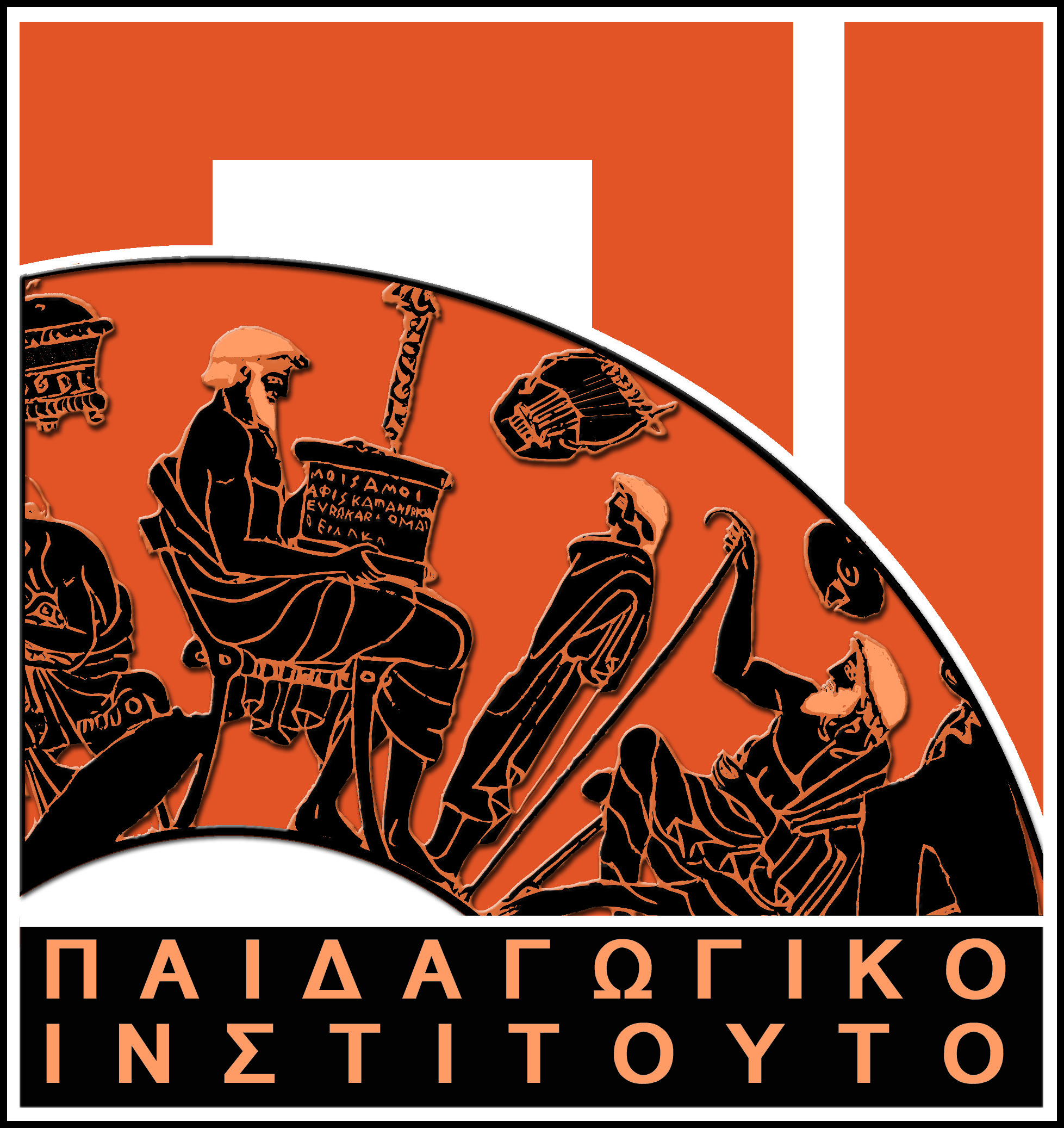 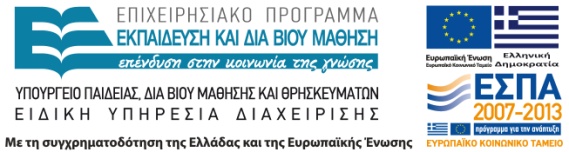 ΕΣΠΑ 2007-13\Ε.Π. Ε&ΔΒΜ\Α.Π. 1-2-3«Μείζον Πρόγραμμα Επιμόρφωσης Εκπαιδευτικών στις 8 Π.Σ., 3 Π.Σ.Εξ., 2 Π.Σ.Εισ.»Με συγχρηματοδότηση της Ελλάδας και της Ευρωπαϊκής Ένωσης (Ε. Κ. Τ.)ΤΑΥΤΟΤΗΤΑ ΔΙΔΑΚΤΙΚΗΣ ΠΡΑΚΤΙΚΗΣΤΑΥΤΟΤΗΤΑ ΔΙΔΑΚΤΙΚΗΣ ΠΡΑΚΤΙΚΗΣ1.1 Τίτλος Διδακτικής ΠρακτικήςΑναφέρεται ο τίτλος της Διδακτικής Πρακτικής, ο οποίος θα αποτυπώνει τον σκοπό και θα προσδιορίζει την αρχική μορφή και το περιεχόμενό της.«ΣΧΕΔΙΟ ΠΑΡΟΥΣΙΑΣΗΣ ΔΙΔΑΣΚΑΛΙΑΣ 45’».Τίτλος διδακτικής ενότητας: «Η επίδραση του ψυχολογικού κλίματος στην κοινωνικό-συναισθηματική ανάπτυξη των βρεφών και νηπίων».1.1 Τίτλος Διδακτικής ΠρακτικήςΑναφέρεται ο τίτλος της Διδακτικής Πρακτικής, ο οποίος θα αποτυπώνει τον σκοπό και θα προσδιορίζει την αρχική μορφή και το περιεχόμενό της.«ΣΧΕΔΙΟ ΠΑΡΟΥΣΙΑΣΗΣ ΔΙΔΑΣΚΑΛΙΑΣ 45’».Τίτλος διδακτικής ενότητας: «Η επίδραση του ψυχολογικού κλίματος στην κοινωνικό-συναισθηματική ανάπτυξη των βρεφών και νηπίων».1.2 Δημιουργός/-οιΟνοματεπώνυμο: ΠΕΤΚΟΠΟΥΛΟΥ ΕΛΠΙΝΙΚΗΠατρώνυμο: ΑΘΑΝΑΣΙΟΣ Ιδιότητα:   Εκπαιδευτικός    ΠΕ 18.33     Στοιχεία Οργανικής Θέσης: 1Ο ΕΠΑ.Λ ΜΟΛΑΩΝΤαχυδρομική Διεύθυνση: ΜΟΛΑΟΙ ΛΑΚΩΝΙΑΣE-mail: elpinikipe@yahoo.grΔικτυακός τόπος / blog: ………………………………………………………………...Η συγκεκριμένη Διδακτική Πρακτική έχει αναπτυχθεί στο πλαίσιο κάποιου εκπαιδευτικού προγράμματος;    ΝΑΙ                 ΟΧΙΑν ναι, να αναφέρετε την ονομασία του: Μεταπτυχιακό Πρόγραμμα Σπουδών  στις Επιστήμες της Αγωγής  με κατεύθυνση στη Συνεχιζόμενη Εκπαίδευση. Πανεπιστήμιο ΚύπρουΙστοσελίδα / blog: …………………………………………………………………………..1.2 Δημιουργός/-οιΟνοματεπώνυμο: ΠΕΤΚΟΠΟΥΛΟΥ ΕΛΠΙΝΙΚΗΠατρώνυμο: ΑΘΑΝΑΣΙΟΣ Ιδιότητα:   Εκπαιδευτικός    ΠΕ 18.33     Στοιχεία Οργανικής Θέσης: 1Ο ΕΠΑ.Λ ΜΟΛΑΩΝΤαχυδρομική Διεύθυνση: ΜΟΛΑΟΙ ΛΑΚΩΝΙΑΣE-mail: elpinikipe@yahoo.grΔικτυακός τόπος / blog: ………………………………………………………………...Η συγκεκριμένη Διδακτική Πρακτική έχει αναπτυχθεί στο πλαίσιο κάποιου εκπαιδευτικού προγράμματος;    ΝΑΙ                 ΟΧΙΑν ναι, να αναφέρετε την ονομασία του: Μεταπτυχιακό Πρόγραμμα Σπουδών  στις Επιστήμες της Αγωγής  με κατεύθυνση στη Συνεχιζόμενη Εκπαίδευση. Πανεπιστήμιο ΚύπρουΙστοσελίδα / blog: …………………………………………………………………………..1.3 Εμπλεκόμενες γνωστικές περιοχέςΓνωστικό/-ά αντικείμενο/-α της Διδακτικής Πρακτικής:  Βρεφοκομία Β΄ Τάξης ΕΠΑΛ τομέα Υγείας Πρόνοιας Ιδιαίτερη Περιοχή του γνωστικού αντικειμένου Ενότητα: «ΚΟΙΝΩΝΙΚΟ-ΣΥΝΑΙΣΘΗΜΑΤΙΚΗ  ΑΝΑΠΤΥΞΗ».Συμβατότητα με το ΑΠΣ & το ΔΕΠΠΣ. (σε ποια ενότητα του ΑΠΣ εντάσσεται ο κεντρικός άξονας του θέματος και ποια είναι η σχέση του με το ΔΕΠΠΣ)Ο κεντρικός άξονας του θέματος εντάσσεται στην 11η ενότητα του ΑΠΣ του μαθήματος:  «Βρεφοκομία» του τομέα Υγείας Πρόνοιας Β Τάξης ΕΠΑ.Λ.Θα μπορούσε να υπάρξει διαθεματική σύνδεση με το 9.7 καθώς και με  το 10.4 κεφάλαιο του μαθήματος «Στοιχεία Γενικής κι Εξελικτικής Ψυχολογίας» της ειδικότητας Βρεφονηπιοκομίας    Γ΄ Τάξης  ΕΠΑ.Λ.1.3 Εμπλεκόμενες γνωστικές περιοχέςΓνωστικό/-ά αντικείμενο/-α της Διδακτικής Πρακτικής:  Βρεφοκομία Β΄ Τάξης ΕΠΑΛ τομέα Υγείας Πρόνοιας Ιδιαίτερη Περιοχή του γνωστικού αντικειμένου Ενότητα: «ΚΟΙΝΩΝΙΚΟ-ΣΥΝΑΙΣΘΗΜΑΤΙΚΗ  ΑΝΑΠΤΥΞΗ».Συμβατότητα με το ΑΠΣ & το ΔΕΠΠΣ. (σε ποια ενότητα του ΑΠΣ εντάσσεται ο κεντρικός άξονας του θέματος και ποια είναι η σχέση του με το ΔΕΠΠΣ)Ο κεντρικός άξονας του θέματος εντάσσεται στην 11η ενότητα του ΑΠΣ του μαθήματος:  «Βρεφοκομία» του τομέα Υγείας Πρόνοιας Β Τάξης ΕΠΑ.Λ.Θα μπορούσε να υπάρξει διαθεματική σύνδεση με το 9.7 καθώς και με  το 10.4 κεφάλαιο του μαθήματος «Στοιχεία Γενικής κι Εξελικτικής Ψυχολογίας» της ειδικότητας Βρεφονηπιοκομίας    Γ΄ Τάξης  ΕΠΑ.Λ.1.4 Βαθμίδα Εκπαίδευσης / Τάξεις στις οποίες το εφαρμόσατεΒαθμίδα εκπαίδευσης στην οποία αφορά η Διδακτική Πρακτική:Πρωτοβάθμια                                          Δευτεροβάθμια Τάξη ή τάξεις στις οποίες το εφαρμόσατε …………………………………………..Υπήρξε συνεργασία τάξεων του ίδιου σχολείου ή συνεργασία τάξεων διαφορετικών σχολείων;        ΟΧΙΑν ναι, να αναφερθούν τα συνεργαζόμενα σχολεία/τάξεις.………………………………………………………………………………………………..………………………………………………………………………………………………1.4 Βαθμίδα Εκπαίδευσης / Τάξεις στις οποίες το εφαρμόσατεΒαθμίδα εκπαίδευσης στην οποία αφορά η Διδακτική Πρακτική:Πρωτοβάθμια                                          Δευτεροβάθμια Τάξη ή τάξεις στις οποίες το εφαρμόσατε …………………………………………..Υπήρξε συνεργασία τάξεων του ίδιου σχολείου ή συνεργασία τάξεων διαφορετικών σχολείων;        ΟΧΙΑν ναι, να αναφερθούν τα συνεργαζόμενα σχολεία/τάξεις.………………………………………………………………………………………………..………………………………………………………………………………………………1.5 Είδος Διδακτικής ΠρακτικήςΣημειώστε αυτό / αυτά  που κρίνετε ότι ανταποκρίνονται καλύτερα στην πρότασή σας:Σχέδιο Μαθήματος (σχέδιο για διδασκαλία  ή λιγότερο ή διδακτικό δίωρο).Ακολουθία Σχεδίων Μαθήματος με μεγαλύτερη διάρκεια (Σενάριο Διδασκαλίας).Ολοκληρωμένη παιδαγωγική δραστηριότητα στη σχολική τάξη.Επιτυχημένο project που υλοποιήθηκε στη διάρκεια του σχολικού έτους.Λειτουργικός τρόπος υπέρβασης των δυσκολιών του αναλυτικού προγράμματος. Εκπαιδευτικό υλικό που χρησιμοποιήθηκε σε κάποιο διδακτικό αντικείμενο ή σε κάποια δράση.Επιτυχημένο παράδειγμα συνεργατικής διδασκαλίας στο σχολείο.Αποδοτική περίπτωση ευρύτερης συνεργασίας μεταξύ συναδέλφων.Πρακτική λειτουργικής συνεργασίας με τους γονείς / κηδεμόνες των μαθητών ή την τοπική κοινωνία.Πρακτική αποδοτικής αντιμετώπισης και διαχείρισης προβληματικών καταστάσεων και κρίσεων στο σχολείο ή στην τάξη.Καλές Πρακτικές με την αξιοποίηση των νέων τεχνολογιών ή την εφαρμογή σύγχρονων μεθόδων διδασκαλίας (συνεργασία με άλλες τάξεις / με άλλα σχολεία).Άλλο ……………………………………………………………………....……………………………………………………………………..............……………………………………………………………………..............1.5 Είδος Διδακτικής ΠρακτικήςΣημειώστε αυτό / αυτά  που κρίνετε ότι ανταποκρίνονται καλύτερα στην πρότασή σας:Σχέδιο Μαθήματος (σχέδιο για διδασκαλία  ή λιγότερο ή διδακτικό δίωρο).Ακολουθία Σχεδίων Μαθήματος με μεγαλύτερη διάρκεια (Σενάριο Διδασκαλίας).Ολοκληρωμένη παιδαγωγική δραστηριότητα στη σχολική τάξη.Επιτυχημένο project που υλοποιήθηκε στη διάρκεια του σχολικού έτους.Λειτουργικός τρόπος υπέρβασης των δυσκολιών του αναλυτικού προγράμματος. Εκπαιδευτικό υλικό που χρησιμοποιήθηκε σε κάποιο διδακτικό αντικείμενο ή σε κάποια δράση.Επιτυχημένο παράδειγμα συνεργατικής διδασκαλίας στο σχολείο.Αποδοτική περίπτωση ευρύτερης συνεργασίας μεταξύ συναδέλφων.Πρακτική λειτουργικής συνεργασίας με τους γονείς / κηδεμόνες των μαθητών ή την τοπική κοινωνία.Πρακτική αποδοτικής αντιμετώπισης και διαχείρισης προβληματικών καταστάσεων και κρίσεων στο σχολείο ή στην τάξη.Καλές Πρακτικές με την αξιοποίηση των νέων τεχνολογιών ή την εφαρμογή σύγχρονων μεθόδων διδασκαλίας (συνεργασία με άλλες τάξεις / με άλλα σχολεία).Άλλο ……………………………………………………………………....……………………………………………………………………..............……………………………………………………………………..............1.6 Σκοπός & Στόχοι της Διδακτικής ΠρακτικήςΟι διδακτικές πρακτικές είναι στοχοκεντρικές. Ο γενικός σκοπός της διδακτικής πρακτικής και οι επιμέρους στόχοι εξαρτώνται από τη θεωρητική προσέγγιση που υποστηρίζει ο κάθε εκπαιδευτικός και την προσωπική του θεωρία για τη διδασκαλία και τη μάθηση. Αυτοί είναι που καθορίζουν τον τύπο των δραστηριοτήτων που θα ακολουθήσουν και το περιεχόμενό τους.Γενικός Σκοπός:  Να καταστούν οι μαθητές ικανοί να εκτιμήσουν το ρόλο του ψυχολογικού κλίματος στην κοινωνικό-συναισθηματική ανάπτυξη των βρεφών και νηπίων.Επιμέρους Στόχοι ως προς το γνωστικό αντικείμενο και ως προς τη μαθησιακή διαδικασία. Αναφέρονται αναλυτικά οι επιμέρους στόχοι σε επίπεδο γνώσεων, δεξιοτήτων και στάσεωνΣε επίπεδο γνώσεων:Να ορίζουν την έννοια του ψυχολογικού κλίματος.Να προσδιορίζουν τα δομικά στοιχεία του ψυχολογικού κλίματος.Να αντιληφθούν τις συνέπειες που έχει για την κοινωνικό-συναισθηματική  ανάπτυξη των παιδιών τόσο η ύπαρξη όσο και η έλλειψη θετικού ψυχολογικού κλίματος.Σε επίπεδο ικανοτήτων: Να διακρίνουν τα διαφορετικά είδη του ψυχολογικού κλίματος με κριτήριο τα δομικά στοιχεία που το συναποτελούν.Να αναγνωρίζουν τις επιπτώσεις που προκύπτουν τόσο από την ύπαρξη όσο και από την έλλειψη του θετικού ψυχολογικού κλίματος ως προς την κοινωνική ανάπτυξη των παιδιών.Να διαμορφώνουν τις κατάλληλες συνθήκες στο βρεφονηπιακό σταθμό για τη δημιουργία θετικού κλίματος, αποφεύγοντας ταυτόχρονα τα στοιχεία εκείνα που ευθύνονται για το αρνητικό ψυχολογικό κλίμα.Σε επίπεδο στάσεων:Να ευαισθητοποιηθούν ως προς τη σημασία του θετικού ψυχολογικού κλίματος στην ανάπτυξη των βρεφών και νηπίων.Να ενισχυθεί η διάθεσή τους να δημιουργούν θετικό ψυχολογικό κλίμα κατά την επαφή τους με τα παιδιά στο βρεφονηπιακό σταθμό.Να απομυθοποιήσουν την αντίληψη για την σπουδαιότητα της κάλυψης των βιολογικών αναγκών έναντι των συναισθηματικών αναγκών των βρεφών και νηπίων.Να αναγνωρίσουν την αξία της συμβολής του ρόλου της βρεφονηπιοκόμου στη διαμόρφωση του ψυχολογικού κλίματος.Σημειώστε αν  αξιοποιούνται εκπαιδευτικά λογισμικά και υπηρεσίες των Τεχνολογιών της Πληροφορίας και Επικοινωνίας (ΤΠΕ) ………………………………………………………………………………………………………………………………………………………………………………………………………………………………………………………………………………………………………1.6 Σκοπός & Στόχοι της Διδακτικής ΠρακτικήςΟι διδακτικές πρακτικές είναι στοχοκεντρικές. Ο γενικός σκοπός της διδακτικής πρακτικής και οι επιμέρους στόχοι εξαρτώνται από τη θεωρητική προσέγγιση που υποστηρίζει ο κάθε εκπαιδευτικός και την προσωπική του θεωρία για τη διδασκαλία και τη μάθηση. Αυτοί είναι που καθορίζουν τον τύπο των δραστηριοτήτων που θα ακολουθήσουν και το περιεχόμενό τους.Γενικός Σκοπός:  Να καταστούν οι μαθητές ικανοί να εκτιμήσουν το ρόλο του ψυχολογικού κλίματος στην κοινωνικό-συναισθηματική ανάπτυξη των βρεφών και νηπίων.Επιμέρους Στόχοι ως προς το γνωστικό αντικείμενο και ως προς τη μαθησιακή διαδικασία. Αναφέρονται αναλυτικά οι επιμέρους στόχοι σε επίπεδο γνώσεων, δεξιοτήτων και στάσεωνΣε επίπεδο γνώσεων:Να ορίζουν την έννοια του ψυχολογικού κλίματος.Να προσδιορίζουν τα δομικά στοιχεία του ψυχολογικού κλίματος.Να αντιληφθούν τις συνέπειες που έχει για την κοινωνικό-συναισθηματική  ανάπτυξη των παιδιών τόσο η ύπαρξη όσο και η έλλειψη θετικού ψυχολογικού κλίματος.Σε επίπεδο ικανοτήτων: Να διακρίνουν τα διαφορετικά είδη του ψυχολογικού κλίματος με κριτήριο τα δομικά στοιχεία που το συναποτελούν.Να αναγνωρίζουν τις επιπτώσεις που προκύπτουν τόσο από την ύπαρξη όσο και από την έλλειψη του θετικού ψυχολογικού κλίματος ως προς την κοινωνική ανάπτυξη των παιδιών.Να διαμορφώνουν τις κατάλληλες συνθήκες στο βρεφονηπιακό σταθμό για τη δημιουργία θετικού κλίματος, αποφεύγοντας ταυτόχρονα τα στοιχεία εκείνα που ευθύνονται για το αρνητικό ψυχολογικό κλίμα.Σε επίπεδο στάσεων:Να ευαισθητοποιηθούν ως προς τη σημασία του θετικού ψυχολογικού κλίματος στην ανάπτυξη των βρεφών και νηπίων.Να ενισχυθεί η διάθεσή τους να δημιουργούν θετικό ψυχολογικό κλίμα κατά την επαφή τους με τα παιδιά στο βρεφονηπιακό σταθμό.Να απομυθοποιήσουν την αντίληψη για την σπουδαιότητα της κάλυψης των βιολογικών αναγκών έναντι των συναισθηματικών αναγκών των βρεφών και νηπίων.Να αναγνωρίσουν την αξία της συμβολής του ρόλου της βρεφονηπιοκόμου στη διαμόρφωση του ψυχολογικού κλίματος.Σημειώστε αν  αξιοποιούνται εκπαιδευτικά λογισμικά και υπηρεσίες των Τεχνολογιών της Πληροφορίας και Επικοινωνίας (ΤΠΕ) ………………………………………………………………………………………………………………………………………………………………………………………………………………………………………………………………………………………………………1.7 Εκτιμώμενη διάρκειαΥπολογίζεται ο χρόνος που θα διαρκέσει η Διδακτική Πρακτική σε σχέση με τις εκπαιδευτικές ανάγκες των μαθητών, των εκπαιδευτικών, το ΑΠΣ και το συνολικό πρόγραμμα του σχολείου.     Συνήθως περιλαμβάνει τις παρακάτω πληροφορίες:Ώρα έναρξης: η έναρξη της Διδακτικής Πρακτικής μπορεί να συσχετίζεται με άλλες δραστηριότητες της τάξης, που μπορεί να θεωρούνται προαπαιτούμενες της εφαρμογής της.…………………………………………………………………………………………Διάρκεια: η Διδακτική Πρακτική μπορεί να διαρκέσει από μια διδακτική ώρα με τη διενέργεια μιας ή δύο δραστηριοτήτων (Σχέδιο Μαθήματος) έως μια εβδομάδα, ένα μήνα ή και ολόκληρο το σχολικό έτος (Εκπαιδευτικό Σενάριο).«Σαρανταπεντάλεπτο Σχέδιο Μαθήματος» Συχνότητα: εξαρτάται από το θέμα της Διδακτικής Πρακτικής. Μπορεί να διενεργηθεί σε συνεχόμενη σχολική περίοδο ή σε χωριστές σχολικές περιόδους, κατά τη διάρκεια του χρόνου.…………………………………………………………………………………………1.7 Εκτιμώμενη διάρκειαΥπολογίζεται ο χρόνος που θα διαρκέσει η Διδακτική Πρακτική σε σχέση με τις εκπαιδευτικές ανάγκες των μαθητών, των εκπαιδευτικών, το ΑΠΣ και το συνολικό πρόγραμμα του σχολείου.     Συνήθως περιλαμβάνει τις παρακάτω πληροφορίες:Ώρα έναρξης: η έναρξη της Διδακτικής Πρακτικής μπορεί να συσχετίζεται με άλλες δραστηριότητες της τάξης, που μπορεί να θεωρούνται προαπαιτούμενες της εφαρμογής της.…………………………………………………………………………………………Διάρκεια: η Διδακτική Πρακτική μπορεί να διαρκέσει από μια διδακτική ώρα με τη διενέργεια μιας ή δύο δραστηριοτήτων (Σχέδιο Μαθήματος) έως μια εβδομάδα, ένα μήνα ή και ολόκληρο το σχολικό έτος (Εκπαιδευτικό Σενάριο).«Σαρανταπεντάλεπτο Σχέδιο Μαθήματος» Συχνότητα: εξαρτάται από το θέμα της Διδακτικής Πρακτικής. Μπορεί να διενεργηθεί σε συνεχόμενη σχολική περίοδο ή σε χωριστές σχολικές περιόδους, κατά τη διάρκεια του χρόνου.…………………………………………………………………………………………ΑΝΑΠΤΥΞΗ ΤΗΣ ΔΙΔΑΚΤΙΚΗΣ ΠΡΑΚΤΙΚΗΣΑΝΑΠΤΥΞΗ ΤΗΣ ΔΙΔΑΚΤΙΚΗΣ ΠΡΑΚΤΙΚΗΣ2.1 Γενική Περιγραφή Διδακτικής Πρακτικής-  Περιγράφεται το θεωρητικό, παιδαγωγικό και μεθοδολογικό πλαίσιο.- Γίνεται αναλυτική περιγραφή της κάθε δραστηριότητας της Διδακτικής Πρακτικής. - Κάθε δραστηριότητα μπορεί να περιγράφεται ανά φάσεις εργασίας, εάν πρόκειται για την ανάπτυξη π.χ. ενός project (A’ Φάση: διαμόρφωση πρότερων εμπειριών και γνώσεων, Β’ Φάση: Αναζήτηση και συγκέντρωση υλικού από πηγές κτλ.) ή ανά διδακτική ώρα (1ο δίωρο: παρακολούθηση ταινίας της Εκπαιδευτικής Τηλεόρασης  και διερεύνηση των εμπειριών των παιδιών για το εξεταζόμενο θέμα κτλ.). βλ. 2.2  και 2.3 στην εργασία2.1 Γενική Περιγραφή Διδακτικής Πρακτικής-  Περιγράφεται το θεωρητικό, παιδαγωγικό και μεθοδολογικό πλαίσιο.- Γίνεται αναλυτική περιγραφή της κάθε δραστηριότητας της Διδακτικής Πρακτικής. - Κάθε δραστηριότητα μπορεί να περιγράφεται ανά φάσεις εργασίας, εάν πρόκειται για την ανάπτυξη π.χ. ενός project (A’ Φάση: διαμόρφωση πρότερων εμπειριών και γνώσεων, Β’ Φάση: Αναζήτηση και συγκέντρωση υλικού από πηγές κτλ.) ή ανά διδακτική ώρα (1ο δίωρο: παρακολούθηση ταινίας της Εκπαιδευτικής Τηλεόρασης  και διερεύνηση των εμπειριών των παιδιών για το εξεταζόμενο θέμα κτλ.). βλ. 2.2  και 2.3 στην εργασία2.2 Φύλλα ΕργασίαςΟι Διδακτικές Πρακτικές είναι καλό να συνοδεύονται από φύλλα εργασίας, σε ψηφιακή/ έντυπη μορφή, τα οποία δόθηκαν στους μαθητές ως ένας οδηγός πραγματοποίησης των προαναφερθέντων δραστηριοτήτων.  Διανέμονται:«Έντυπο υλικό 1 (Μελέτη περίπτωσης)»«Έντυπο υλικό 2 (Προτεινόμενη βιβλιογραφία προς τους μαθητές για περαιτέρω μελέτη)»2.2 Φύλλα ΕργασίαςΟι Διδακτικές Πρακτικές είναι καλό να συνοδεύονται από φύλλα εργασίας, σε ψηφιακή/ έντυπη μορφή, τα οποία δόθηκαν στους μαθητές ως ένας οδηγός πραγματοποίησης των προαναφερθέντων δραστηριοτήτων.  Διανέμονται:«Έντυπο υλικό 1 (Μελέτη περίπτωσης)»«Έντυπο υλικό 2 (Προτεινόμενη βιβλιογραφία προς τους μαθητές για περαιτέρω μελέτη)»2.3 Υλικοτεχνική ΥποδομήΣτην ενότητα αυτή γίνεται αναφορά στην απαιτούμενη υλικοτεχνική υποδομή για την υποστήριξη της κάθε δραστηριότητας της Διδακτικής Πρακτικής. Αναφέρονται εκπαιδευτικά λογισμικά και εφαρμογές, διαδικτυακά περιβάλλοντα και συστήματα που μπορεί να χρησιμοποιήθηκαν, βιντεοταινίες, διαδικτυακές πηγές κτλ.2.3 Υλικοτεχνική ΥποδομήΣτην ενότητα αυτή γίνεται αναφορά στην απαιτούμενη υλικοτεχνική υποδομή για την υποστήριξη της κάθε δραστηριότητας της Διδακτικής Πρακτικής. Αναφέρονται εκπαιδευτικά λογισμικά και εφαρμογές, διαδικτυακά περιβάλλοντα και συστήματα που μπορεί να χρησιμοποιήθηκαν, βιντεοταινίες, διαδικτυακές πηγές κτλ.ΑΞΙΟΛΟΓΗΣΗ ΤΗΣ ΔΙΔΑΚΤΙΚΗΣ ΠΡΑΚΤΙΚΗΣΑΞΙΟΛΟΓΗΣΗ ΤΗΣ ΔΙΔΑΚΤΙΚΗΣ ΠΡΑΚΤΙΚΗΣΚατά την εφαρμογή της Διδακτικής Πρακτικής ή μετά την πραγματοποίησή της, ο εκπαιδευτικός και οι μαθητές του ενδέχεται να έχουν πραγματοποιήσει την αξιολόγησή της, μέσα από μια αναστοχαστική διεργασία. Αυτή μπορεί να έχει πραγματοποιηθεί:κατά τη διάρκεια εφαρμογής των δραστηριοτήτων (διαμορφωτική αξιολόγηση) με σκοπό την αναδιαμόρφωσή τους,στο τέλος της εφαρμογής της Διδακτικής Πρακτικής (τελική αξιολόγηση) για να ακολουθήσει μια εποικοδομητική συζήτηση που θα οδηγήσει σε αναπροσαρμογές, επεκτάσεις κτλ.ΥΠΕΥΘΥΝΗ ΔΗΛΩΣΗΥΠΕΥΘΥΝΗ ΔΗΛΩΣΗΜε ατομική μου ευθύνη και σύμφωνα με το άρθρο 8 ν. 1599/1986, ο Δημιουργός που αναφέρεται στην παρ. 1.2 του παρόντος εντύπου, δηλώνω ότι:1. Το Σχέδιο Καλής Διδακτικής Πρακτικής που υποβάλλω είναι δικό μου πρωτότυπο δημιούργημα και δεν προσκρούει σε κανένα δικαίωμα πνευματικής ή βιομηχανικής ιδιοκτησίας τρίτων. 2. Δίνω το δικαίωμα και την άδεια στο Παιδαγωγικό Ινστιτούτο, το οποίο θα ενεργεί κατά την απόλυτη και ελεύθερη κρίση του, να αξιοποιεί, να διαθέτει, να αναπαράγει ή να διανέμει το υποβληθέν Σχέδιο Καλής Διδακτικής Πρακτικής, ολόκληρο ή τμήμα του ή συντετμημένο ή ενσωματωμένο σε άλλο υλικό, για εκπαιδευτικούς και διδακτικούς σκοπούς, με κάθε πρόσφορο μέσο, ιδίως έντυπο ή ηλεκτρονικό. 3. Δηλώνω ότι η πιθανή αξιοποίηση του υλικού αυτού για ερευνητικούς σκοπούς επιθυμώ να γίνει (επιλέξτε αυτό που επιθυμείτε):Επώνυμα                                                            Ανώνυμα Αν δεν καταγράψετε την επιθυμία σας αυτό σημαίνει ότι αποδέχεστε η πιθανή αξιοποίηση να γίνει ανώνυμα. 